CK Cafe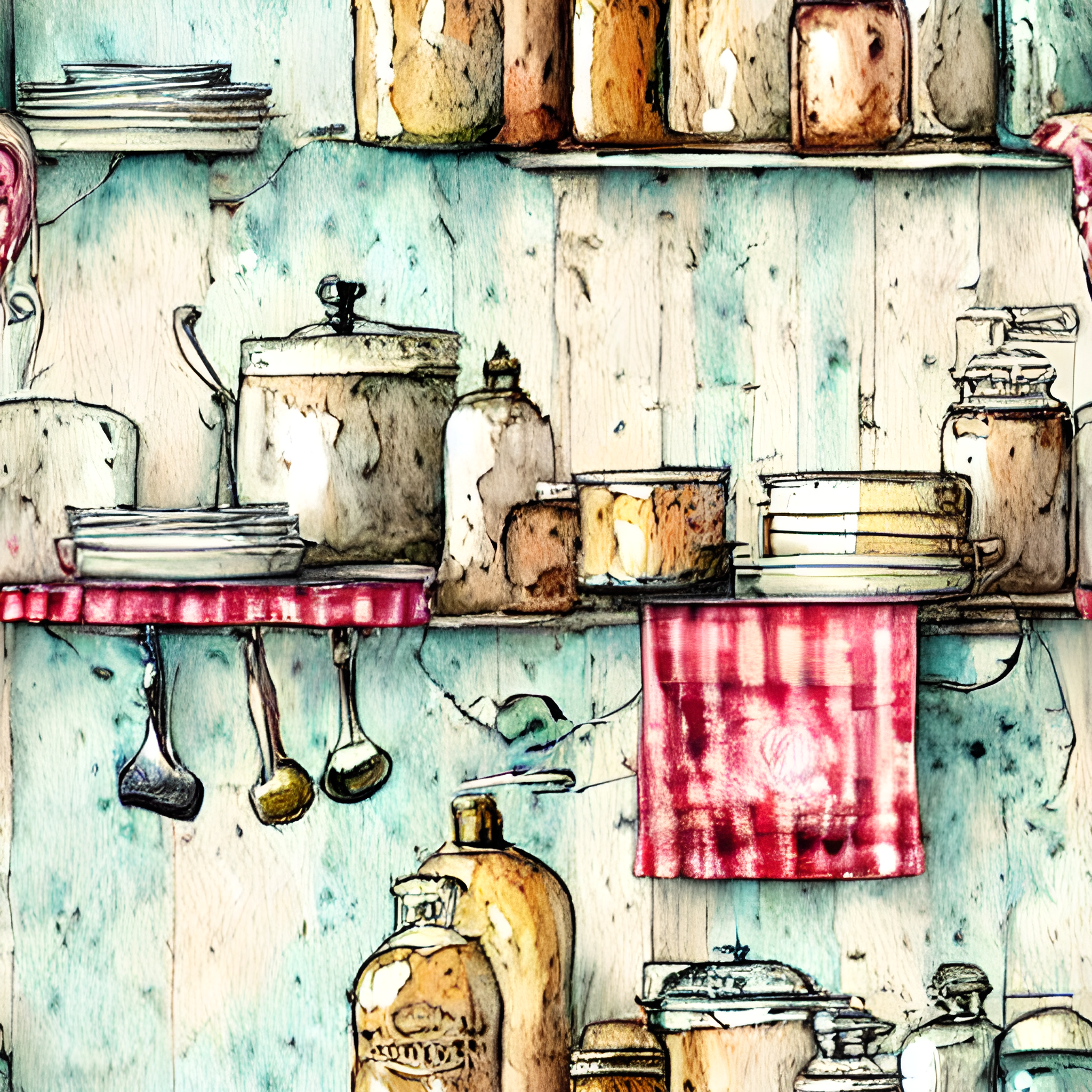 breakfastAVAILABLE ALL DAYTHE BOSS’ BREKKY Smoked salmon, poached eggs, baby spinach, avocado, tomato on toast with hollandaise sauce 20 (GFO)BIG BREKKY bacon, eggs, tomato, mushroom, chipolata, hash brown, baked beans with two slices of toast 20 (GFO)VEGETARIAN BIG BREKKY fried haloumi, eggs, baby spinach, tomato, mushroom, hash brown, baked beans with two slices of toast 20 (GFO)POACHED EGGS AND SMASHED AVO ON SOURDOUGH 15 (V)(GFO)BREKKY WRAP bacon, eggs, baby spinach, cheese, tomato, red onion, mayo 10.5 (GFO)EGGS ON SOURDOUGH   cooked your way 10 add bacon 5 (V)(GFO)HAM AND CHEESE CROISSANT served warm 7.5RAISIN TOAST two thick cut slices 5.5 (V)EXTRAS tomato/baked beans 1 egg/hash brown 2 chipolata/mushroom 3 bacon/avo 5sandwichesAVAILABLE ON WHITE/WHOLEMEAL BREAD/GLUTEN FREE BREADSALAD lettuce, tomato, cucumber, red onion, carrot, beetroot, tasty cheese 7.5add ham 1.5 add chicken 2.5CORNED BEEF AND PICKLES home cooked corned meat 7TASTY CHEESE AND TOMATO 5.2 add ham 1.5CHICKEN, LETTUCE AND MAYONNAISE 7.6EGG, LETTUCE AND MAYONNAISE 6.2THE CK seasoned chicken, sun dried tomato pesto, avocado & tasty cheese 10EXTRAS      toasted sandwich .5     gluten free 1meltsCHICKEN with avocado, pineapple and cheese     BASIL PESTO with capsicum, olives, mushroom and feta SUN DRIED TOMATO PESTO with ham, avocado and cheeseALL SERVED ON TURKISH BREAD   HALF SERVE 10  FULL SERVE 16     (GFO)burgersALL BURGERS SERVED WITH A SIDE OF CHIPSTABULAM TOWER BURGER double beef patties, bacon and cheese, with egg, potato scallop, pineapple, onion, tomato, lettuce, BBQ sauce and mayo on a sesame seed bun 23.5STEAKWORKS BURGER prime rib eye steak, onion, BBQ sauce, cheese, egg, bacon, pineapple, beetroot, tomato and lettuce on sesame seed bun 19 (GFO)HALOUMI BURGER lightly fried haloumi cheese, hommos, parsley, mint, lettuce, tomato, cucumber, red onion, freshly grated carrot, and beetroot on turkish bread (v)(GFO) 16.5WORKS BURGER beef patty, egg, bacon, pineapple, onion, BBQ sauce, cheese, tomato, beetroot and lettuce on a sesame seed bun 17CHICKEN WORKS BURGER chicken schnitzel, cheese, bacon, pineapple, lettuce, mayonnaise on a sesame seed bun 15.5PLAIN BURGER beef patty, onion, BBQ sauce, cheese, tomato, beetroot and lettuce on a sesame seed bun 13.4LENTIL BURGER lentil patty, cheese, sweet chilli sauce, beetroot, tomato and lettuce on turkish bread (V) 13.5CHICKEN SCHNITZEL BURGER chicken schnitzel, lettuce, mayonnaise on a sesame seed bun 12.5FISH BURGER battered fish, lettuce and tartare sauce on a sesame seed bun 12.5CHEESEBURGER beef patty, cheese and tomato sauce on a sesame bun 12EXTRAS tomato/BBQ/sweet chilli sauce .3   mayo/aoili/hot chilli .5 gravy 1.6wrapsCHICKEN CAESAR chicken, lettuce, bacon, egg, parmesan, caesar dressing 10.5BALT   lashings of bacon, avocado, lettuce, tomato, aioli 10.5FALAFEL hommos, sour cream, red onion, falafel, tomato, cucumber, parsley, mint, lettuce, sweet chilli sauce (V) 10.5gluten free wraps availablechildrens mealsNUGGETS and CHIPS OR SALAD 8FISH BITES and CHIPS OR SALAD 8.5SAUSAGES and CHIPS OR SALAD 8.5Served with tomato or BBQ sauceCK Cafecold drinksSOFT DRINK coke, diet coke, coke no sugar, pepsi max, lemonade, lemon, pasito, orange, creaming soda 3.2    SPIDERS with two scoops ice cream add 2NOAH’S FRUIT JUICE  100% JUICE BLENDS 4.3  JUICE POPPER  APP/BLK  2.5BUNDY GINGER BEER/ LEMON LIME AND BITTERS/PASSIONFRUIT 3.7KOMBUCHA ginger and lemon 4.4SAN PELEGRINO SPARKLING WATER 500ML 4.2MILKSHAKES SM 3.8 LG 6.5    THICKSHAKES SM 5.5 LG 8.8chocolate, strawberry, vanilla, caramel, lime, banana add malt .4SMOOTHIES mango, berry or banana 6.5 tropical fusion (df) 7ICED LATTE coffee, ice cubes and cold milk perfection 4.8ICED COFFEE/CHOCOLATE topped with cream & chocolate dust 6.5PEACH ICED TEA 4.2RED BULL 4.2hot drinksLOOSE LEAF TEA POT FOR ONE 3.50 FOR TWO 5.50 premium black, english breakfast, earl grey, peppermint, camomile, lemon and ginger, chai, green.COFFEE we proudly serve locally sourced Mackellar Range CoffeeLong black	    3.7/4/4.3Cappucino	   4.2/4.8/5.4Flat white      4.2/4.8/5.4Latte	           4.2/4.8/5.4Mocha	   4.7/5.3/5.9CHAI LATTE   4.2/4.8/5.4HOT CHOCOLATE/WHITE HOT CHOC  4.2/4.8/5.4Flavours Vanilla/Caramel/Hazelnut/Butterscotch/Irish cream .5EXTRA SHOT COFFEE .6DECAF COFFEE .2Soy, almond, oat or lactose free milk .6CK CafeLooking for something sweet?Please ask us about today’s tempting selection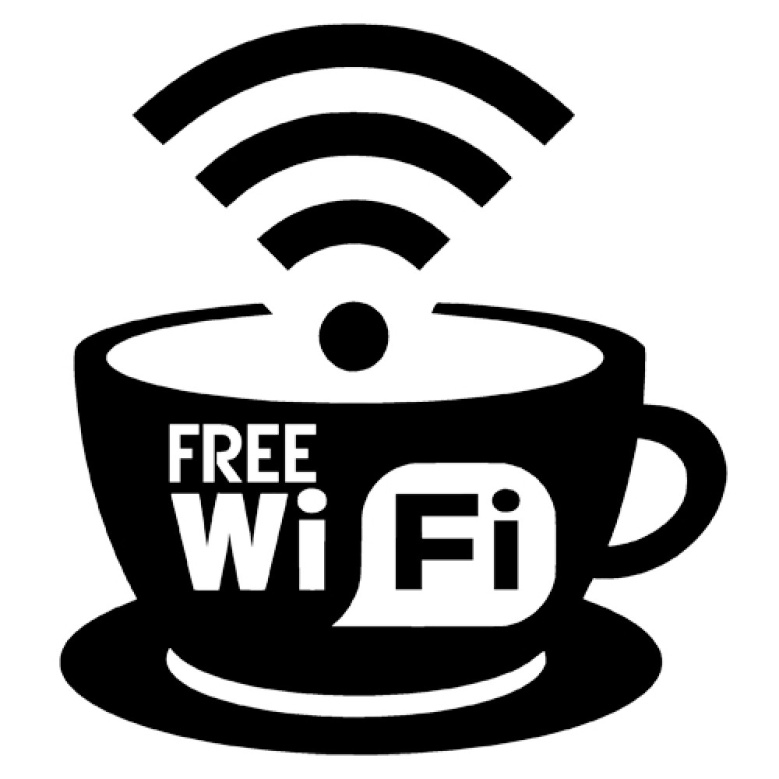 Please let us know if you have any special dietary requirements, we will do our best to accommodate your needs.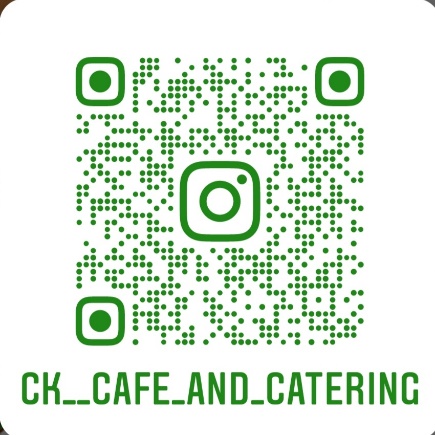 Thanks for stopping in!